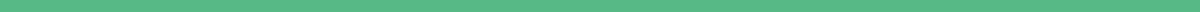 Direct Deposit Form PDFInstructions: Complete this form to authorize direct deposit payments to your account. Please ensure all information is accurate to avoid delays in processing.Part 1: Employee InformationFull Name: ___________________________________________Employee ID: ___________________________________________Address: ______________________________________________City, State, Zip: _______________________________________Phone Number: ________________________________________Email Address: ________________________________________Part 2: Account InformationBank Name: ___________________________________________Bank Address: _________________________________________Account Type: ☐ Checking ☐ SavingsRouting Number: ______________________________________Account Number: ______________________________________Part 3: Deposit InformationDeposit Amount: ☐ Full Net Pay ☐ Partial Amount $__________Additional Accounts (if applicable):Bank Name: _________________________________________Account Type: ☐ Checking ☐ SavingsRouting Number: ____________________________________Account Number: ____________________________________Authorization:I hereby authorize [Company Name] to initiate direct deposits to my account as indicated above. I acknowledge that this authorization will remain in effect until I notify [Company Name] in writing to cancel it.Signature: ____________________________________________Date: ________________________________________________For Office Use OnlyProcessed By: _________________________________________Date: ________________________________________________Notes: ________________________________________________